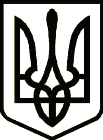 УкраїнаСРІБНЯНСЬКА СЕЛИЩНА РАДАЧЕРНІГІВСЬКОЇ ОБЛАСТІ РІШЕННЯ (тридцять шоста сесія сьомого скликання)13 жовтня  2020 року смт Срібне                                                                                      Про затвердження  Програми організації та проведення громадських робіт на території Срібнянської селищної ради на 2021-2025 рокиВідповідно до ст. 26 Закону України «Про місцеве самоврядування в Україні», статті 31 Закону України «Про зайнятість населення»,  «Порядку організації громадських та інших робіт тимчасового характеру», затвердженого постановою Кабінету міністрів України 20.03.2013 року № 175, з метою забезпечення тимчасової зайнятості населення та сприяння соціальному розвитку громади, селищна  рада вирішила:1. Затвердити Програму організації та проведення громадських робіт на території Срібнянської  селищної ради на 2021-2025 роки, що додається.2. Фінансування Програми здійснювати за рахунок коштів бюджету Срібнянської селищної ради та Фонду загальнообов’язкового державного соціального страхування України на випадок безробіття в межах асигнувань.
          3.  Контроль за виконанням рішення покласти на постійну комісію з питань бюджету, соціально-економічного розвитку та інвестиційної діяльності.Секретар ради 								І. МАРТИНЮК